21st Century Lesson Cycle Template21st Century Lesson Cycle Template21st Century Lesson Cycle TemplateGrade:  Low intermediate – Intermediate EAL students               Subject: English 10Unit:        Independent Novel Study (Book Report using Glogster)Grade:  Low intermediate – Intermediate EAL students               Subject: English 10Unit:        Independent Novel Study (Book Report using Glogster)Grade:  Low intermediate – Intermediate EAL students               Subject: English 10Unit:        Independent Novel Study (Book Report using Glogster)Driving Question(s):  How can you creatively show your novel? What would you share to show your novel?Driving Question(s):  How can you creatively show your novel? What would you share to show your novel?Driving Question(s):  How can you creatively show your novel? What would you share to show your novel?Prior Knowledge:  Students may have done traditional book reports in the past and may be familiar with the components: characters, setting, plot, conflict, etc.Students have read their novels and are ready to present it through a virtual poster.Prior Knowledge:  Students may have done traditional book reports in the past and may be familiar with the components: characters, setting, plot, conflict, etc.Students have read their novels and are ready to present it through a virtual poster.Prior Knowledge:  Students may have done traditional book reports in the past and may be familiar with the components: characters, setting, plot, conflict, etc.Students have read their novels and are ready to present it through a virtual poster.Screencast Link(s):  Tutorial on using Glogster for a book report:http://youtu.be/1FsnuvmMrIcScreencast Link(s):  Tutorial on using Glogster for a book report:http://youtu.be/1FsnuvmMrIcScreencast Link(s):  Tutorial on using Glogster for a book report:http://youtu.be/1FsnuvmMrIcExpected Time:  1 EAL support classes (80 minute blocks)Expected Time:  1 EAL support classes (80 minute blocks)Expected Time:  1 EAL support classes (80 minute blocks)Resources(Tools & Tech)Lesson ProcedureLesson ProcedureiPadShowme App(or other interactive white board app)I do: (15 minutes)Review (or teach) components of a book report, if necessary.  Teacher should use the iPad and an interactive whiteboard app (Showme) to do this so that the mini-lesson is saved as a flipped lesson. Students will share components of their novels (characters, setting, etc) to show understanding. If students have read the same novel, this is opportunity for group discussions and oral practice.  (Possibility of a Kahoot! Quiz if the group has read same novel).I do: (15 minutes)Review (or teach) components of a book report, if necessary.  Teacher should use the iPad and an interactive whiteboard app (Showme) to do this so that the mini-lesson is saved as a flipped lesson. Students will share components of their novels (characters, setting, etc) to show understanding. If students have read the same novel, this is opportunity for group discussions and oral practice.  (Possibility of a Kahoot! Quiz if the group has read same novel).☐ find, validate                                             ☐ critical thinking☐ remember, understand                         ☐ evaluate, leverage☐ collaborate, communicate                ☐ create, publish☐ analyze, synthesize                                 ☐ citizenship☐ find, validate                                             ☐ critical thinking☐ remember, understand                         ☐ evaluate, leverage☐ collaborate, communicate                ☐ create, publish☐ analyze, synthesize                                 ☐ citizenshipGlogsterYou do: (15 minutes)Glogster tutorial using screencast and student computers. Gloglster is an online tool that allows students to create virtual, interactive posters in which they can add images, audio, video, animation, etc.Students will explore the Glogster book report template while using the screencast (open two screens)You do: (15 minutes)Glogster tutorial using screencast and student computers. Gloglster is an online tool that allows students to create virtual, interactive posters in which they can add images, audio, video, animation, etc.Students will explore the Glogster book report template while using the screencast (open two screens)☐ find, validate                                             ☐ critical thinking☐ remember, understand                         ☐ evaluate, leverage☐ collaborate, communicate                ☐ create, publish☐ analyze, synthesize                                 ☐ citizenship☐ find, validate                                             ☐ critical thinking☐ remember, understand                         ☐ evaluate, leverage☐ collaborate, communicate                ☐ create, publish☐ analyze, synthesize                                 ☐ citizenshipGlogster websiteGlogster rubricWe do: (50 minutes)Students use Glogster and create virtual posters of their independent novel.Rubric is provided as a guide.We do: (50 minutes)Students use Glogster and create virtual posters of their independent novel.Rubric is provided as a guide.☐ find, validate                                             ☐ critical thinking☐ remember, understand                         ☐ evaluate, leverage☐ collaborate, communicate                ☐ create, publish☐ analyze, synthesize                                 ☐ citizenship☐ find, validate                                             ☐ critical thinking☐ remember, understand                         ☐ evaluate, leverage☐ collaborate, communicate                ☐ create, publish☐ analyze, synthesize                                 ☐ citizenshipWe share:Students will share their Glogster links with peers and teachers. Peer editing using Glogster rubricWe share:Students will share their Glogster links with peers and teachers. Peer editing using Glogster rubric☐ find, validate                                             ☐ critical thinking☐ remember, understand                         ☐ evaluate, leverage☐ collaborate, communicate                ☐ create, publish☐ analyze, synthesize                                 ☐ citizenship☐ find, validate                                             ☐ critical thinking☐ remember, understand                         ☐ evaluate, leverage☐ collaborate, communicate                ☐ create, publish☐ analyze, synthesize                                 ☐ citizenshipWRAP UP/REMINDERS:Students will email their Glogster link to their English 10 teacher.WRAP UP/REMINDERS:Students will email their Glogster link to their English 10 teacher.WRAP UP/REMINDERS:Students will email their Glogster link to their English 10 teacher.Differentiation:  EAL levelsDifferentiation:  EAL levelsDifferentiation:  EAL levelsModification (beginner/low intermediate): Students can use more audio, images and video than text in their glogs.Modification (beginner/low intermediate): Students can use more audio, images and video than text in their glogs.Enrichment (high intermediate): Students will orally present their virtual posters.Evaluation:  Engaged throughout processOral conversations with others that have read similar novel.Final product: Interactive GlogGlogster rubricClassroom teacher feedback that EAL students have met outcomesEvaluation:  Engaged throughout processOral conversations with others that have read similar novel.Final product: Interactive GlogGlogster rubricClassroom teacher feedback that EAL students have met outcomesEvaluation:  Engaged throughout processOral conversations with others that have read similar novel.Final product: Interactive GlogGlogster rubricClassroom teacher feedback that EAL students have met outcomesOn-Line Resources:http://edu.glogster.comhttps://butlertech.wikispaces.com/file/view/Glogster+Rubric.pdfOn-Line Resources:http://edu.glogster.comhttps://butlertech.wikispaces.com/file/view/Glogster+Rubric.pdfOn-Line Resources:http://edu.glogster.comhttps://butlertech.wikispaces.com/file/view/Glogster+Rubric.pdf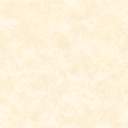 